                               Forêt d’Exception Grande Chartreuse                                         Paysages-Paysages Saison 3                                       Rencontre de sculpture sur bois de Chartreuse                                               Forêt d’Exception Grande Chartreuse*                          La rencontre de sculpture se déroulera au Col de Porte, sur les communes de Saint Pierre de Chartreuse et de Sarcenas sur le territoire du Parc naturel régional de Chartreuse, Région Auvergne Rhône-Alpes, du 24 au 26 mai 2019.Le Col de Porte (1326 m) est situé au cœur du massif de la Chartreuse, dans un environnement  montagneux à 25 mn de Grenoble, 40 mn de Chambéry, 1h50 de Lyon.Forêt d’Exception Grande Chartreuse dans le cadre de l’action Paysages-Paysages organise en collaboration avec l’association Artistes de Chartreuse, un évènement de sculpture sur bois dénommé ° Rencontre de sculptures- Forêt d’Exception Grande Chartreuse °.La rencontre de sculpture sur bois se tiendra au Col de Porte sur le sentier des géants. Le thème de cette rencontre sera ; Les Géants.Deux sculpteurs réaliseront en direct, sur des billes de bois de Chartreuse (sapin ou épicéa), les projets sélectionnés par un comité de sélection. Les visiteurs pourront apprécier et suivre l’avancement des sculptures au fil des jours. Cette action permettra une rencontre entre les visiteurs et les sculpteurs pour des moments d’échanges et de convivialité.L’évènement de sculpture débutera le vendredi 24 mai pour finir le dimanche 26 mai 2019.L’accueil des sculpteurs s’effectuera le jeudi 23 mai à 16h Salle du Revol lors du Salon Territoire Chartreuse à Saint Laurent du Pont. Forêt d’Exception Grande Chartreuse ci-dessous le lien           http://www.onf.fr/foret-exception/@@index.html      avec le soutien  de                                                                                                                                                   1/6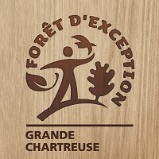 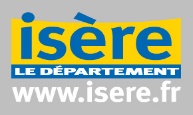 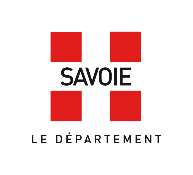 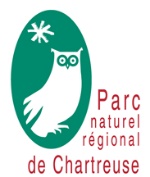 